2 группа.Воспитатель:   Шинкар  Оксана  Алексеевна.Вторник    21.04.2020.Доброе утро! Хорошего настроения на целый день!Зарядка:Просыпайся, не ленись,На зарядку становись!Солнце из-за тучкиНам уж машет ручкой!Начинаем по порядкуМы весёлую зарядку:Руки вверх — до облаков,Вниз — до маленьких цветов,Солнцу, небу улыбайся,Быть приветливым старайся!Руки в бок, теперь наклоны:Слева ёлки, справа — клёны!Всем минуточку внимания,Начинаем приседания:Раз и два, раз и два:Солнце в небе и трава!А теперь мы полетаем,Словно птицы в небе стаей!Полетели, полетели,А теперь опять присели!Подтянись на турнике,Будут мускулы в рукеСильные и крепкие,Руки будут цепкие!А сейчас начнём прыжки —Как пружинки — раз, два, три!Прыгаем, как зайчики —Девочки и мальчики,Все бегом бежим по кругу —Догоняем мы друг друга!Вот окончилась зарядка!Вам понравилось, ребятки?Прогоняйте скуку, лень —Занимайтесь каждый день:Настроенье и здоровьеВместе к вам придут с любовью!Пальчиковая гимнастика: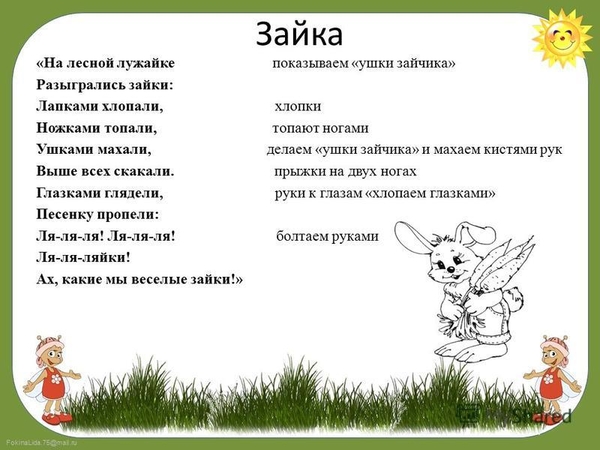 Занятие: Математика. Формирование элементарных математических представлений (ФЭМП).Тема: Сравнение предметов по высоте (закрепление)Цель: Учить классифицировать фигуры по заданному признаку ; выделять признак высоты, классифицировать Расскажите детям о том, что Незнайка положил конфеты на шкафы(один шкаф ниже, другой  - выше). Предложите попробовать их достать. Дети пробуют достать конфеты. С низкого шкафа это им удаётся, а с высокого – нет. Как можно достать конфеты с высокого шкафа? Дети должны самостоятельно найти средства для достижения цели ( встать на стул, взять палку и т. д).Закрепление знаний о геометрических фигурахПредложите детям сказать, какие фигуры лежат у них на столе и сколько их Далее дайте задание -Отложите в сторону все треугольники. Сколько треугольников на столе ? -много.Отложите в сторону все круги.- Сколько кругов на столе?-Много.-Какие фигуры остались?-Квадраты.-Сколько их?-Много.    Развивать внимание  детей можно и на утренней зарядке при выполнении любых двигательных упражнений.При этом ребёнок должен выполнять все действия по команде взрослого , быстро переходя от одного вида движений к другому: прыгать, останавливаться, шагать. Рекомендации для родителей.Если у детей есть кубики дома, предложите детям построить гараж для машины или домик для куклы.Обратите внимание на то, чтобы они соотносили постройку с тем предметом, который там будет находиться ,отражали признак высоты в речи.Музыка: с музыкальным руководителем.